               БОЙОРОК                                                         РАСПОРЯЖЕНИЕ22   апрель   2019  йыл                  №   9                22 апреля  2019 годаО проведении месячника пожарной безопасности на территории муниципального района Аскинский район Республики БашкортостанВо исполнение постановления Правительства Республики Башкортостан от 16 апреля 2012 года №111 «О ежегодном комплексе мероприятий по обеспечению пожарной безопасности в весенне-летний период на территории Республики Башкортостан», в соответствии с Планом основных мероприятий сельского поселения Мутабашевский сельсовет муниципального района Аскинский район Республики Башкортостан в области гражданской обороны, предупреждения и ликвидации чрезвычайных ситуаций, обеспечения пожарной безопасности и безопасности людей на водных объектах на 2019 год:1.В период с 15 апреля по 15 мая 2019 года объявить и провести на территории сельского поселения Мутабашевский сельсовет  муниципального района Аскинский район Республики Башкортостан месячник пожарной безопасности, в ходе которого усилить комплекс профилактических мероприятий по недопущению пожаров и возникновения чрезвычайных ситуаций, связанных с возникновением пожаров. 2. Утвердить план мероприятий по проведению месячника пожарной безопасности (приложение).3. Рекомендовать ответственным исполнителям организованно включиться и провести объявленный месячник пожарной безопасности, обеспечить выполнение плана мероприятий и представить в Администрацию муниципального района Аскинский район отчет о проведенных мероприятиях в рамках месячника пожарной безопасности в срок до 20 мая 2019 года с приложением фотоматериалов.4. 5. Управляющему делами СП Мутабашевский сельсовет (Имамутдиновой И.М.) разместить   распоряжение на официальном сайте сельского поселения Мутабашевский сельсовет муниципального района Аскинский район Республики Башкортостан https://mutabash04sp.ru/. 5. Контроль исполнения настоящего распоряжения оставляю за собой.Глава сельского поселения:                                      А.Г.ФайзуллинПланмероприятий по проведению месячника пожарной безопасности на территории сельского поселения Мутабашевский сельсовет муниципального района Аскинский район Республики Башкортостан в период с 15 апреля по 15мая 2019 годаУправляющий делами:                                И.М.ИмамутдиноваБАШҠОРТОСТАН РЕСПУБЛИКАҺЫАСҠЫН  РАЙОНЫМУНИЦИПАЛЬ РАЙОНЫНЫҢМОТАБАШ   АУЫЛ  БИЛӘМӘҺЕ ХӘКИМИӘТЕ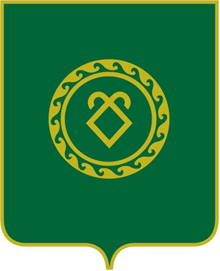 АДМИНИСТРАЦИЯСЕЛЬСКОГО ПОСЕЛЕНИЯМУТАБАШЕВСКИЙ СЕЛЬСОВЕТМУНИЦИПАЛЬНОГО РАЙОНААСКИНСКИЙ РАЙОНРЕСПУБЛИКИ  БАШКОРТОСТАНПриложение к распоряжению Администрации муниципального района Аскинский район Республики Башкортостан  от «22» апреля 2019г. № 9№п/пМероприятияСрок исполненияОтветственные исполнители (соисполнители)Разработка проекта распоряжения и плана проведения месячника пожарной безопасности, доведение информации о проведении месячника до ответственных исполнителейдо 23.04.2019 годаГлава сельского поселенияПроведение инвентаризациипервичных средств тушения пожаров, проверка их работоспособности, соответствие срокам годности, освежение и замена первичных средств пожаротушенияв течение месячникаГлава СППроведение профилактической, разъяснительной работы, дополнительное обучение граждан мерам пожарной безопасности с использованием средств наглядной агитации (памяток, оформления информационных стендов), проведение сходов граждан с рассмотрением вопросов пожарной безопасностив течение месячникаГлаваСП Проверка и обеспечение исправности иработоспособности источников противопожарного водоснабженияв течение месячникаГлава СППриведение в соответствие путей эвакуации и выходов, проверок состояния огнезащитной обработки сгораемых конструкций зданийв течение месячникаРуководители организаций, предприятий и учрежденийРазработка и распространение среди детей и родителей памяток, листовок, буклетов по вопросам пожарной безопасности, проведение занятий по изучению правил поведения детей в случае обнаружения пожара, правил применения первичных средств пожаротушения (огнетушителей)в течение месячникаОбразовательные учрежденияПроведение открытого урока по ОБЖ (День пожарной охраны)30 апреля 2019 годаобразовательные учреждения11.Организация проведения в образовательных организациях конкурсов, викторин, занятий с детьми по вопросам пожарной безопасностив течение месячникаобразовательные учреждения 12.В населенных пунктах, расположенных вблизи лесных массивов, после схода снежного покрова создать минерализованные полосы, организовать очистку территорий объектов от мусора и сухой травянистой растительностидо 15 мая 2019 годаГлава СП13.Проверка исправности, качества монтажа и обслуживания АПС и системы оповещения и управления эвакуацией людей при пожаре, наличия планов эвакуацииОбразовательные учреждения, руководители организаций, предприятий и учреждений14.Проведение инструктажей и занятийо мерах пожарной безопасности в быту, в лесах, при проведении массовых мероприятий, тренировок по использованию средств пожаротушения, по эвакуации из зданий и сооружений работников (персонала)в течение месячникаРуководители организаций, предприятий и учреждений15.Представление в Администрацию района отчета о проведенных в рамках месячника пожарной безопасности мероприятиях с приложением фотоматериаловв срок до 20 мая 2019 годаГлава СП